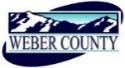 'PUBLIC NOTICE is hereby given that the Board of Commissioners of Weber County, Utah will hold a regular commission meeting in the Commission Chambers of the Weber Center, 2380 Washington Boulevard, Ogden, Utah, commencing at 10:00 a.m. on Tuesday, the 20th day of February, 2018.   The agenda for the meeting consists of the following: A.	Welcome – Commissioner HarveyB. 	Invocation – John WarrenC.	Pledge of Allegiance – Michele ElliottD.	Thought of the Day – Commissioner GibsonE.	Presentation	1.	Presentation of Weber County Sheriff's Office Awards.		Presenter; Sheriff Thompson	2.	Presentation of the Dicio Group Contract Update.		Presenter: Sasha ClarkF.	Consent Items 	1.	Request for approval of warrants #1346-1360 and #425659-425865 in the amount of $1,551,571.24.	2.	Request for approval of purchase orders in the amount of $31,864.06.	3.	Request for approval of the minutes for the meeting held on February 13, 2018.	4.	Request from the Weber County Elections Department for approval to surplus 98 Voter Privacy 	Booths.	G.	Action Items 	1.	Request from the Weber County Tax Review Committee for approval to refund $635.87 to Michael 	Collins, Parcel#16-133-006 due to incorrect calculation of square footage.		Presenter: Joe Olsen	2.	Request for approval of ratification of an amended contract between Weber County and 	Thompson Reuters to provide legal research services to the public defenders.		Presenter: Bryan Baron	3.	Request for approval of amended public defender contract between Weber County and Michael 	Bouwhuis and Weber County and Logan Bushell.		Presenter: Bryan Baron	4.	Request for approval of a contract by and between Weber County and the Utah State Cutter and 	Chariot Association to hold the 2018 Utah State Chariot Championships at the Golden Spike Event 	Center.		Presenter: Duncan Olsen	H.	Public Comments (Please limit comments to three minutes)I.          AdjournCERTIFICATE OF POSTINGThe undersigned duly appointed Administrative Assistant in the County Commission Office does hereby certify that the about Notice and Agenda were posted as required by law this 16th day of February 2018.							___________________________							Shelly HalacyIn compliance with the Americans with Disabilities Act, persons needing auxiliary services for these meetings should call the Weber County Commission Office at 801-399-8406 at least 24 hours prior to the meeting. This meeting is streamed live. To see attached documents online click on highlighted words at: www.co.weber.ut.us/Agenda/index.php   